Информация               ПЧ Кореневского района просит Вас разместить информацию на своих сайтах. Осторожно, тонкий лёд!Правила поведение на водоёмах период наступления тепла      Пожарная часть Кореневского района предупреждает жителей нашего района, с установившейся теплой погодой , лед на водоемах стал непрочен. Лед становится пористым и очень слабым. Как правило, лед на  водоемах становится непрочным: сначала у берега, на мелководье, в защищенных от ветра заливах, а затем уже на середине.        Выходя на лед нужно быть крайне внимательным и соблюдать меры безопасности!!! Безопасным для человека считается лед толщиной не менее 10 сантиметров зимой, а в теплую погоду лед становится пористым и непрочным.    ЗАПРЕЩАЕТСЯ: выходить на лед в состоянии алкогольного опьянения, прыгать и бегать по льду, собираться большим количеством людей в одной точке. Будьте внимательны.Начальник  ПЧ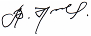 Кореневского района ОКУ«ППС  Курской области»                                                                    Цыганов В.Н.                                                        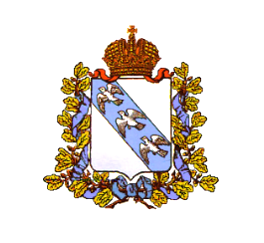 ОБЛАСТНОЕ КАЗЕННОЕ УЧРЕЖДЕНИЕ«ПРОТИВОПОЖАРНАЯ СЛУЖБАКУРСКОЙ ОБЛАСТИ»                        ПОЖАРНАЯ ЧАСТЬ                 КОРЕНЕВСКОГО РАЙООНА307410, Курская область, пгт.Коренево, ул. Октябрьская, д. 11тел.: +7 (47147) 2-11-01 11.03.2024 № 015/18  На №  ________________от___________________Главам МОКореневского районаКурской области